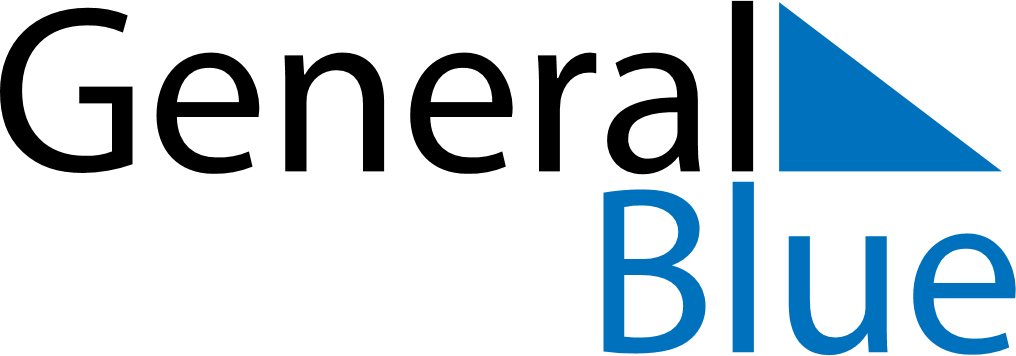 July 2030July 2030July 2030BelizeBelizeMONTUEWEDTHUFRISATSUN12345678910111213141516171819202122232425262728293031